Խնդիրներ լուցկու փայտիկներով

Տեղափոխելով լուցկու մեկ հատիկ ստացիր ճիշտ հավասարություն
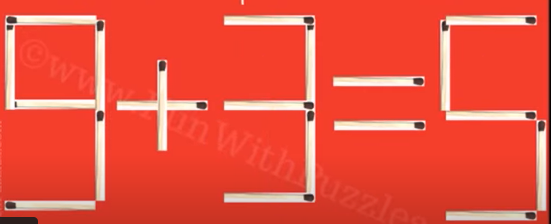 9-3=6

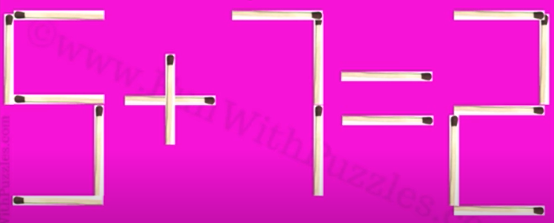 9-7=2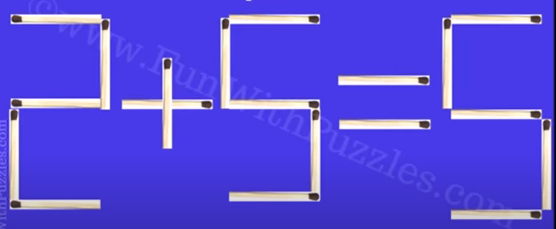 2+3=5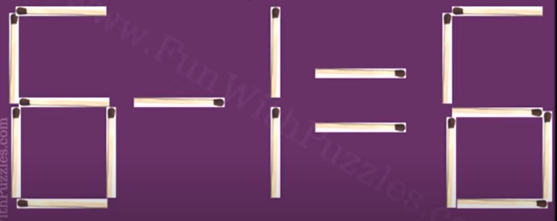 
5+1=6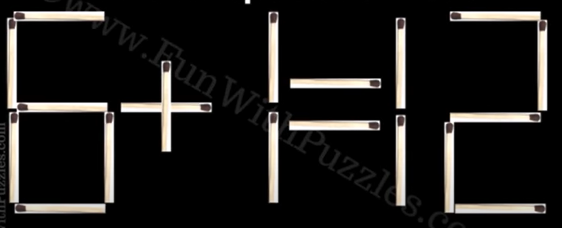 5+7=12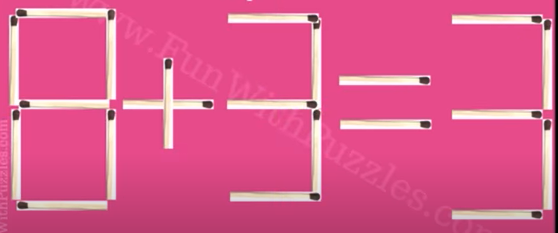 6+3=9

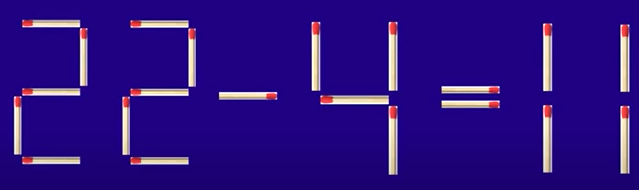 22-11=11

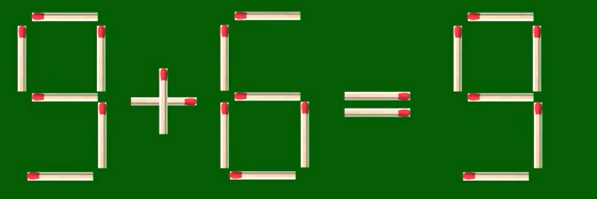 9+0=9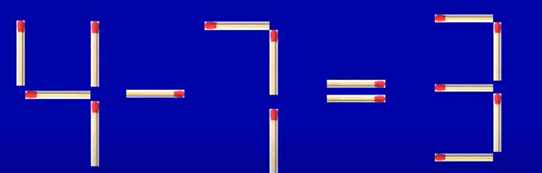 4=7-3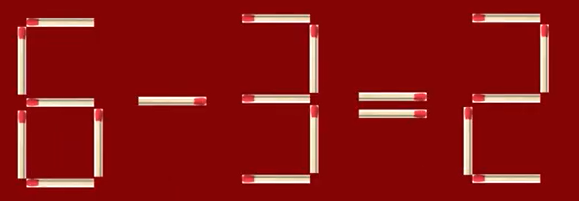 6-3=3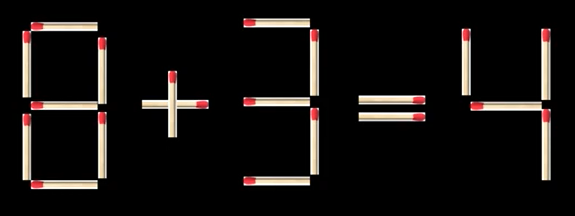 8+3=11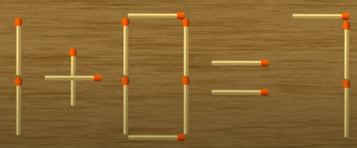 1+6=7

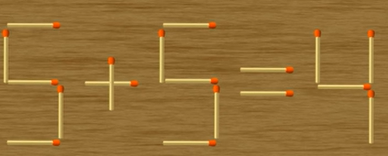 9-5=4

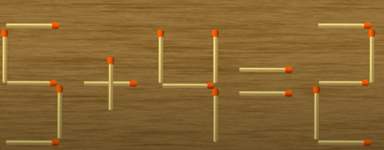 6-4=2

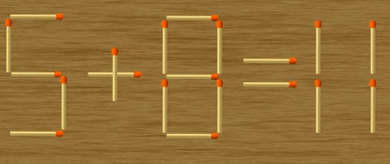 3+8=11



Խնդիրներ լուցկու փայտիկներով
18/04/2023
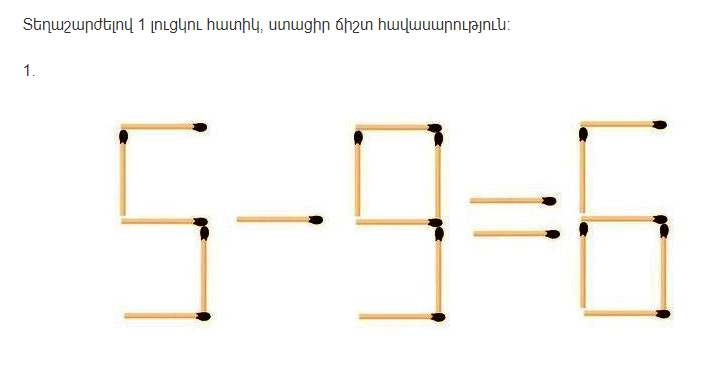 9-3=6
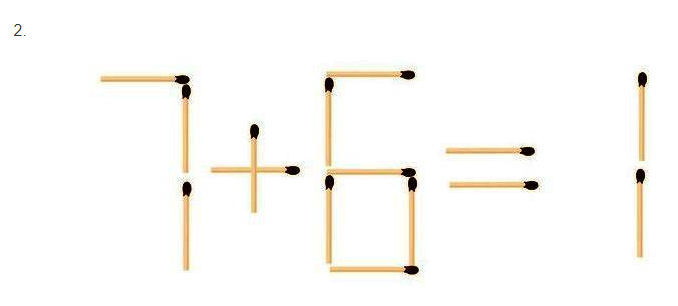 1+6=7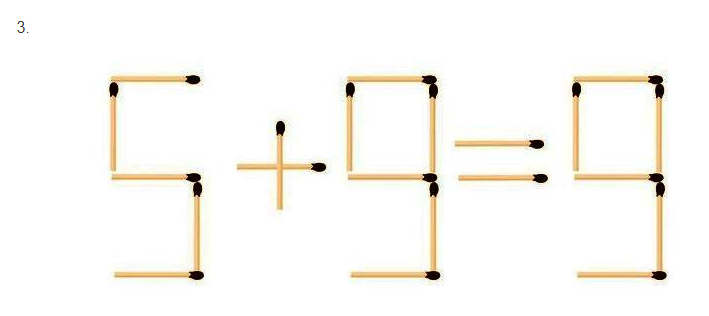 5+3=8
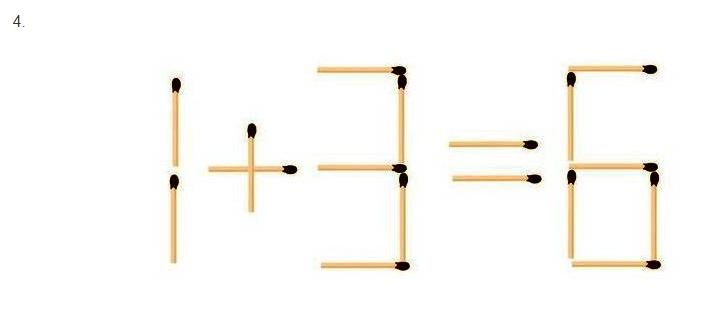 1+5=6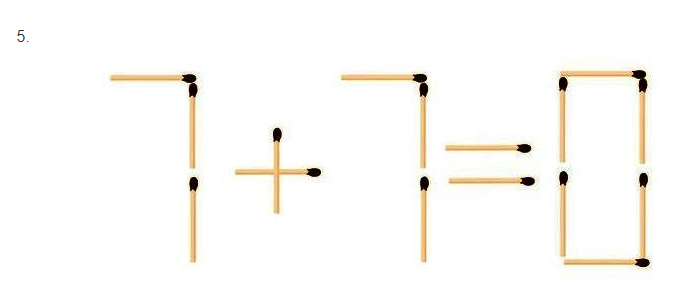 7+1=86. 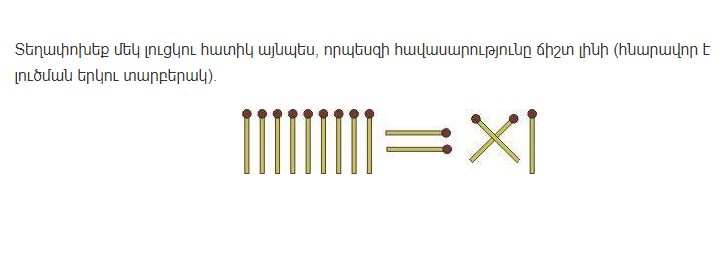 10=10
11.04.2023

Տեղափոխելով լուցկու մեկ հատիկ ստացիր ճիշտ հավասարություն։

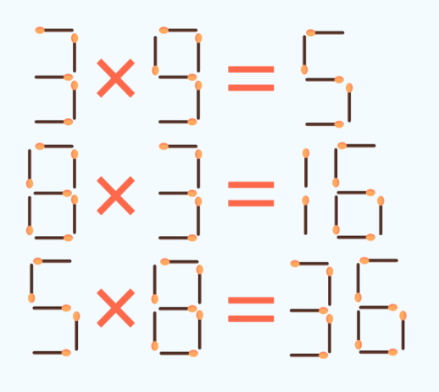 3x3=98x2=166x6=36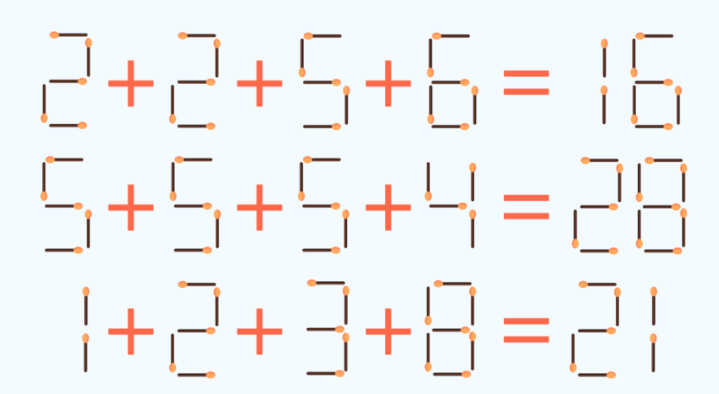 2+3+5+165+5+6+4=201+2+9+9=21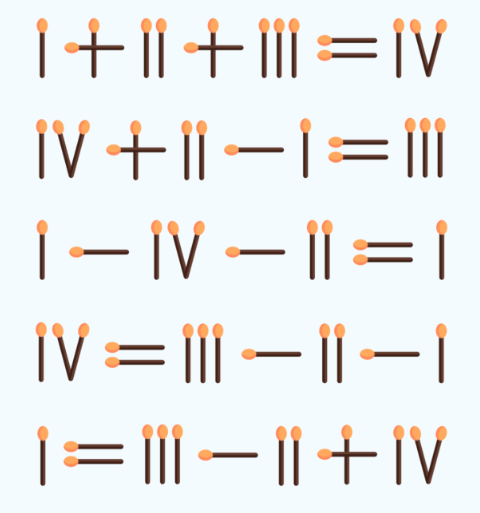 I+II+III=VIIV-II+I=IIIV-II-II=IIV-III=II-II=III+II-IV